First Name of Application CV No 1645146Whatsapp Mobile: +971504753686 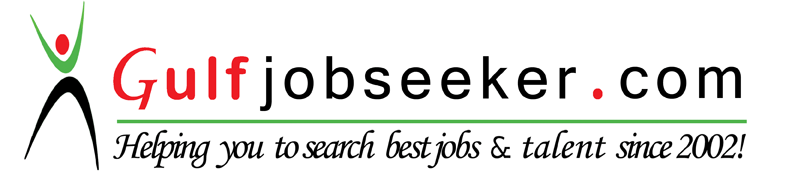 To get contact details of this candidate Purchase our CV Database Access on this link.http://www.gulfjobseeker.com/employer/services/buycvdatabase.php CAREER OBJECTIVE: A confident multi-skilled and capable accountant and also have experience of administration. Exceptional analytical and problem solving skills. Determined To secure a challenging position in a vibrant organization, which recognize my individual creativity and flair, yet facilitate personal and professional growth of its individual members through teamwork..PROFESSIONAL WORK EXPERIENCE: Organization:			Unique High School/AcademyTenure:				Jan 2013– Feb 2016Designations:			Office In chargeResponsibilities:	Handling of Accounts.Preparation of monthly statement.Managing the student’s record.Supervising junior financial staff.Overview of building maintenance.Organization:			Shoaib TradersTenure:				Feb 2011- November 2012Designations:			Head CashierResponsibilities:	Accurately control the cash funds and ensure a proper handling of cash from cashiers.Prepare journal entries on accounting software.Reconciliation of cheques and cash count on end of day.Ensure that workload is equally divided among subordinates.Perform cashier duties during cashiers’ absence or extreme workload.ACADEMIC EDUCATION:					EXAMINING BODY:					YEARBachelors of Arts			University of Punjab					2015Graduation			Punjab College of Commerce 		 		2010Matriculation			American Lycetuff 					2008 ADDITIONAL SKILLS:				LANGUAGES:MS Word					ENGLISH	,  URDU, HINDI, PUNJABI	MS Excel					       	PERSONAL INFORMATION:Date of Birth		:	13-11-1991Religion			: 	Islam